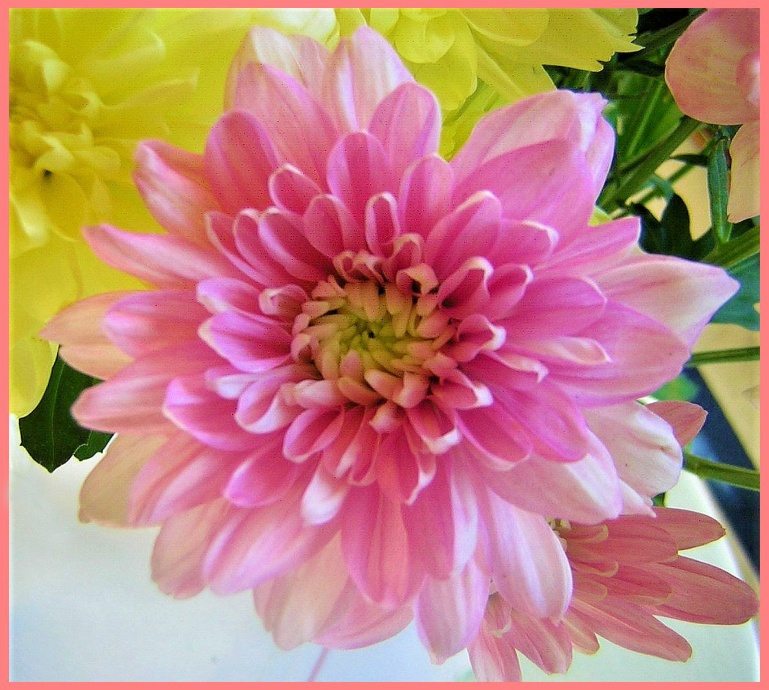 Nežinomos žinios apie žemiškąjį ir dangiškasis Jėzaus Kristaus gyvenimas- 7 dalis -Pranešimo temos:Kaip Jėzus galėjo gauti dieviškus nurodymus pagal savo žmogiškąjį ir dvasinį išsivystymą, taip pat kokiomis aplinkybėmis tam buvo užkirstas kelias.Nuolatiniai sunkumai tarp vyrų ir moterų, lydėjusių Jėzų su naujais, jiems dar nežinomais Įstatymo teiginiais, kuriuos Dievo Dvasia kalbėjo per Jį. Tikroji priežastis, dėl kurios Jėzus buvo paimtas į nelaisvę ir jo gyvenimas baigėsi ant kryžiaus.Štai kodėl didelis jautrumas skausmui siejamas su šviesia siela.Kodėl kosminis įvykis, gelbstintis sukūrimą, Jėzui Kristui ir jo ištikimiesiems prasidėjo tik po nukryžiavimo. Jaudinantis aprašymas, kaip Jėzui ant kryžiaus pavyko kartu su visais, kurie nuoširdžiai užjautė ir meldėsi slapta ir intymiai, į žemiausią egzistencijos formą įsiskverbti gelbstinčioms dvasios kibirkštims.Jėzaus prisiminimai apie ankstesnį gyvenimą su Marija ir Juozapu.Sunkūs, bet įžvalgūs jaunojo Jėzaus metai.Jėzaus pavyzdingas, nuolankus gyvenimas užnugaryje ir klajonės su dangiškaisiais ištikimaisiais palydovais. * * *Pranešimo tęsinys:Dvasinius nurodymus, kuriuos mano buvusi žmogiškoji būtybė Jėzus gavo per mano vidinę šviesos esybę, daugiausia davė meilės dvasia iš dangiškojo Aš Esu gyvybės šaltinio, nors keletą kartų mūsų Tėvas Ur man kalbėjo per Aš Esu Dievybės kūrybos sąmonę. Kodėl taip atsitiko mano gyvenime, dar negalėjau suprasti dėl savo nepakankamų dvasinių žinių. Niekada nebuvau patenkintas savo žiniomis, bet dar negalėjau toliaregiškiau suskirstyti giluminių beasmenio dangiškojo gyvenimo ryšių. Mano antsąmonėje buvo per mažai žinių apie dangiškąjį gyvenimą, kad galėčiau tai padaryti. Todėl dariau prielaidą, kad mūsų Tėvo-Ur dvasinė dalis yra Pirminės Centrinės Saulės energijos tūryje ir kad jis gali per ją perduoti man save. Dėl šios priežasties nuoširdžiai meldžiausi mūsų mylimam Tėvui Urui Pirminėje Centrinėje Saulėje ir palaikiau su juo meilės ryšį. Aš dar neįtariau tikrojo fakto, kurį dabar bandau jums trumpai aprašyti apie pasiuntinį, nes jis dėl savo dvasinės brandos jau buvo pasiekęs šį žinojimą. Jei Aš Esu Dievybė turi per mažai atsargų tam tikrai žemiškojo gyvenimo sričiai, į kurią viena iš buvusių Dangaus karalystės Dievybių gali atsakyti plačiau, tuomet, gavusi Aš Esu Dievybės prašymą, būtybė tiesiogiai ir asmeniškai įsiterpia, perduodama visą informaciją per energetinės informacijos juostą. Su šia juosta visos visuotinės būtybės yra sujungtos su Aš Esu Dievybe ir viena su kita gyvenimo šerdyje. Visos dangiškosios būtybės, pereidamos iš kūrinijos į beasmenį gyvenimą, balsavo už tai, kad mūsų pirmapradžiai tėvai, mano duetas ir aš, kurie ankstesniuose asmeniniuose ikikūriniuose buvo kūrinijai vadovaujančios šviesos būtybės, prireikus galėtų naudotis papildoma ryšio priemone per Aš Esu Dievybė. Tai puikiai pasiteisino po sukūrimo padalijimo į sutartą eono laiką, nes giliai puolusios būtybės kūrė savo pasaulius su asmeniu susijusiam gyvenimo principui ir atmetė beasmenę dievybę.Savo žemiškajame klajokliškame gyvenime kartais nesugebėdavau priimti dangiškosios meilės dvasios nurodymų ir perspėjimų bei atitinkamai elgtis. Kartais ir aš eidavau savo keliu, o tai vėliau man kainavo daug ašarų ir dvasinių kančių. Kartais nenorėdavau tikėti, kad Aš Esu Dievybė bando mane taip jautriai vesti, ir daugiau naudodavausi savo intelektu, nors mano vidinė nuojauta tam prieštaravo. Praėjo daug žemiškų dvasinio ir žmogiškojo brendimo metų, kol sugebėjau atskirti protą nuo vidinio jausmo. Dažnai neteisingai atpažindavau meilės dvasios perspėjimus apie savo sielą. Jei būčiau nerimavęs dėl mane lydinčių geraširdžių moterų ir vyrų, negalėčiau priimti vidinio žodžio. Iš savo patirties žinojau, kad jei neturiu subalansuotų, harmoningų ir aukštų vibracijų, turėčiau laikytis atokiau nuo meilės srauto Aš Esu. Taip nutiko, kai keliavau su savo palydovais į paskutinę piligriminę kelionę. Buvo kelios priežastys, dėl kurių nemačiau galimybės gauti Vidinį Žodį iš Dievybės, nes pakeliui bandžiau išspręsti kai kurių iš jų ginčą. Jie vėl stačia galva susigrūmė vienas su kitu, nors tai buvo dėl nereikšmingų dalykų. Įsisavinau žemą jų ginčo vibraciją ir ji dar ilgai mane vargino dienos metu, nes galvojau, kaip galėčiau juos sutaikyti, duodamas jiems meilių užuominų. Tačiau man nepavyko jų suderinti. Jos nedrausmingas elgesys apkartino visų, įskaitant ir mane, mintis, ir mūsų nuotaika buvo labai prislėgta. Kai susiradome vietą miegoti po alyvmedžiais, dauguma mūsų buvo labai išsekę ir netrukus užmigo. Tačiau aš buvau labai susirūpinęs dėl šio ginčo, todėl negalėjau užmigti. Negalėjau tiksliai suprasti, kodėl jie taip smarkiai ginčijosi. Norėjau juos suprasti ir kitą dieną pateikti gerų pasiūlymų, todėl daug apie juos galvojau. Kaip tik šioje liūdnoje ir labai žemoje savo žmogiškosios būties vibracijoje man reikėjo vidinės meilės dvasios Aš Esu pagalbos. Tačiau tą pačią ilgesio akimirką supratau, kokiam didžiuliam pavojui pasiduosiu, jei norėsiu įsiklausyti į vidinį meilės dvasios balsą, būdamas tokios būklės. Žinojau, kad joks Dievo impulsas negali prasiskverbti pro aptemusią aurą. Jau paaiškinau jums nelygių energijų dėsnį. Galbūt dabar galite įsivaizduoti, kad nelygios būtybės viena kitą atstumia, todėl tyros šviesos būtybės negalėjo prie manęs priartėti, nors norėjo man padėti. Šioje žemoje, nerimo ir nepasitenkinimo dėl palydovų fazėje jie buvo įsikūnijusios išganymo plano būtybės, o mano žmogiškoji esybė nepateko į aukštesnes vibracijas. Šioje liūdnoje būsenoje su siaubu sužinojau, kiek energijos man kainavo minčių sukimasis. Iš vidaus pajutau, kad nutolau nuo vidinio meilės šaltinio. Dėl nesutarimų tarp bendražygių tapau dvasiškai tuščias ir nelaimingas. Buvau beviltiškai nusiminęs, kad man nepavyko jų suvienyti. Todėl galvojau ir svarsčiau, kaip galėčiau juos atvesti į protą. Mūsų klajonių metu kilo ne vienas kivirčas, nes mus supančios tamsiosios sielos puikiai žinojo, kur kiekvienas iš mūsų yra pažeidžiamas ir jautrus. Tokias situacijas išties nelengva išgyventi, nes savanaudiškose ginčo vibracijose tamsiosios sielos visada turi galios daryti mums didžiulę įtaką.Tačiau paskutinę naktį prieš mano suėmimą ne tik kilo ši problema, bet ir kompanionas įsivėlė į pernelyg žmogišką mąstyseną, todėl įsiuto ir nieko nesakęs nuėjo į netoliese esantį kaimą. Žinojome, kad jis labai supyko, nes nepritarėme jo savanaudiškai nuomonei. Kai vakare jis išvyko, buvau labai susirūpinusi ir nerimavau dėl jo. Kadangi jis ilgai negrįžo, viduje jaučiau nemalonų jausmą ir negalėjau užmigti. Dėl savo dažno valdingumo, nesutaikomumo ir irzlaus elgesio su bendražygiais jis ne kartą sukėlė problemų mūsų mažame rate, todėl turėjau daug nerimastingų minčių ir svarstymų apie jį, ir nieko gero nebijojau, jei jo nebūtų naktimis. Nors buvo sutarta, kad išvyksime anksti ryte, nes iki kitos vietovės dar buvo toli, jis vis tiek dingo gilią naktį. Mano sieloje, kuri jau buvo gavusi įspėjamąją žinutę iš Aš Esu Dievybės, kilo nerimas. Ji jau anksčiau žinojo, kad Judas ketina mane išduoti. Tačiau aš dar neįžvelgiau pavojaus, nes buvau per daug aptemdytas rūpesčių. Iki tol galėjau pasitikėti Judu, nors kai kurie jo neprotingo elgesio požymiai tam prieštaravo. Kitais atžvilgiais jis buvo nuoširdus žmogus, tačiau, nepaisydamas neigiamo poveikio, dažnai leisdavo sau įsivelti į ginčus dėl savo skirtingų religinių pažiūrų. Jis fanatiškai gynė kai kuriuos žydų Biblijos teiginius, kurie, jo manymu, turėjo ateiti iš dangaus pasiuntinio, tačiau tai neatitiko dieviškosios tiesos. Jis klaidingai manė, kad atkakliai laikydamasis jam labai svarbaus ir tariamai teisingo Biblijos teiginio parodo Dievui, kaip tvirtai už jo stovi. Jis įtikinėjo save, kad taip elgdamasis labiau patinka Dievui ir už tai jam bus atlyginta dangaus karalystėje. Iš tiesų, tai buvo jo ir daugelio tikinčių žmonių klaida iki pat šių dienų. Judas dar negalėjo įsivaizduoti, kad Biblijos teiginius pakeitė to meto Rašto aiškintojai pagal išdidžių ir vadovaujančių Rašto aiškintojų nurodymus, pagal jų gyvenimo būdą ir sąmonę. Jie turėjo dar kitokią dangiškojo gyvenimo sampratą, kuri niekaip nesutapo su mūsiške. Jų raštuose atsispindėjo tik jų pernelyg žmogiškos pažiūros. Judas negalėjo įsivaizduoti ir priimti Biblijos teiginių klastojimo, todėl piktai laikėsi savo nuomonės, bet Dievas Aš Esu per mane atšaukė Biblijos teiginius, kurių jis fanatiškai laikėsi. Todėl jis buvo problema sau pačiam ir, be to, mums visiems. Kartkartėmis jis pasiduodavo, nes suprasdavo, kad yra vienišas dėl savo nuomonės, kuri labiau kildavo iš jo širdies ir proto.Kartkartėmis jis mintimis prieštarauja kai kuriems pranešimų teiginiams, taip pat ir man. Keletą kartų jis sukėlė problemų mūsų mažame laisvame rate. Iš jo kartais keisto ir greito elgesio dar negalėjau suprasti, kad vieną kartą jis mane išduos. Pasistenkite suprasti situaciją: Apimtas depresijos nedrįsau eiti pas Dievą paklausti, ar tikrai Judas taip klysta ir išduoda savo draugą sienoje, Jėzų, bei atiduoda jį kareiviams. Kadangi Erodas manęs ieškojo nuo vaikystės, kiekvienas žydas žinojo, kad jei mane išduos, gaus monetų. Tais laikais buvo įprasta, kad gaudant neteisėtus asmenis, kurie buvo ieškomi dėl įvairių priežasčių, net ir nekaltai, buvo siūlomas suradimo mokestis. Naktį prieš kareiviams mane suimant, man neatėjo į galvą, kad Judas mane išduos ir atiduos, todėl nebėgau.Bet būčiau tai padaręs, jei būčiau galėjęs pastebėti įspėjamąjį vaizdą, kad reikia bėgti. Iš žinučių žinojau, kad dangiškasis gyvenimas buvo sukurtas statydinimo ir išsaugojimo principu, todėl kiekviena gyvybė mums labai svarbi. Todėl su dėkingumu priėmiau savo žmogiškąją gyvybę ir norėjau ją kuo geriau išsaugoti. Dėl šios priežasties nenorėjau, kad man būtų padaryta kokia nors žala, todėl bėgau ir slėpiausi, kaip galėjau, nuo žiaurių ir negailestingų to meto valdovo Erodo kareivių.Galbūt kai kurie iš jūsų paklausite, kodėl negalėjau gauti tiesioginės įspėjamosios žinutės iš mūsų mylimo Tėvo-Ur arba Aš Esu Dievybės?Priežastis buvo ta, kad dėl rūpesčių per ilgai buvau neramus prieš užmigdamas. Supraskite: Kai žmogus yra neramus ir todėl žemos vibracijos, meilės dvasia su savo aukštomis vibracijomis negali prasiskverbti į jį impulsais ar teisėtais antraisiais vaizdiniais, net jei žmogus yra aiškiaregis. Tačiau mūsų Tėvas-Ur Aš Esu niekada nenorėjo manęs paaukoti žiaurioms rudens būtybėms. Tai klaidingas pačių tamsiausių žmonių, kurie sąmoningai norėjo priskirti Dievui negailestingumą ir žiaurumą, teiginys! Taip jie norėjo išreikšti, kad Dievas gali valdyti žmogų ir jo sielą visada ir taip, kaip jam patinka, ir net atiduoti jį žudikams. Koks piktinantis dvasiškai neišprususių žmonių, kurie tiki Dievą, pareiškimas ir insinuacija!Prašau, geriau pagalvokite apie šį logišką dangiškąjį gyvybės išsaugojimo dėsnį, tada nebenorėsite manyti, kad mūsų mylimasis Tėvas-Ur Aš Esu tariamai numatė mano žiaurią mirtį ant kryžiaus.Dabar jūs žinote šiek tiek daugiau apie mano gyvenimą ir apie tai, kas nutiko prieš pat mano nukryžiavimą ir kodėl negalėjau išsaugoti savo gyvybės. Jei būtų buvę įmanoma, būčiau tai padaręs. Mūsų mylimasis Tėvas Ur kartu su dangaus būtybėmis taip pat padarė viską, kad išsaugotų mano gyvybę. Tačiau susidėjo daug nemalonių, anksčiau nematytų ir sudėtingų situacijų, kurios atvedė mane į šią keblią padėtį, iš kurios nebegalėjau ištrūkti.Prašau, nesupraskite mano nukryžiavimo kaip aukos ėjimo už žmoniją ir jos sielas, kurio norėjo Dievas. Ne, taip nebuvo. Viskas susiklostė visai kitaip, nei mes, dangiškosios būtybės, planavome ir planavome savo žemiškąjį kelią. Žemosios nuopuolio jėgos, su kuriomis dirba tamsiosios, destruktyvios sielos ir jų sąjungininkai žmonės, iki mano nukryžiavimo neleido išlaisvinti atpirkimo jėgų iš Pirminės Centrinės Saulės. Tačiau amžinai mumyse išliks didžiulis džiaugsmas, kad kartu mums pavyko išgelbėti Kūriniją ir kiekvieną būtybę, net jei iki paskutinės mano gyvenimo akimirkos teko dėl jos baimintis. Nors mano žiauri mirtis ant kryžiaus nebuvo suplanuota ir buvo skausminga mums visiems, manyje glūdi didžiulis dėkingumas visoms šviesos būtybėms. Šį nuoširdų dėkingumą aš spinduliuoju Kristui iš Aš Esu Dievybė visoms būtybėms dangaus karalystėje, žemėje ir aukštesniuose kritimo pasauliuose anapus, kur gyvena būtybės, kurios savo aukštai vibruojančiomis sielomis šiuo metu taip pat nuostabiai užsiima visumos kūrimu! Kai kurie iš jų aukštesnėse kritimo sferose žinojo, kas nutiko mano gyvenime žemėje, ir pasibaisėjo matydami mano nukryžiavimą. Tai patyriau labai žiauriai. Per savo kančias ant kryžiaus ilgai negalvojau apie energijos kibirkščių išlaisvinimą iš Pirminės Centrinės Saulės. Tačiau kai kai kurie vidiniai žmonės pažvelgė į mane, kabantį ant kryžiaus, skausmo iškreiptais veidais, nuliūdusiais ir užjaučiančiais, vėl suvokiau, kad mūsų išganymo planas skirtas išgelbėti kūriniją. Kelias valandas pragulėjau kepinančioje saulėje, ištroškęs, nes mano kūnas neteko daug skysčių. Kovojau su savimi ir bandžiau išlikti budrus, vis prisimindamas malonius prisiminimus iš mūsų bendro gyvenimo pasivaikščiojimo metu. Tai suteikė man jėgų ir paramos, kad ilgiau išlikčiau blaivus. Mano žmogiškoji būtybė nukryžiavimą pajuto daug skaudžiau nei kiti nukryžiuotieji, nes aš buvau dvasiškai labiau išsivystęs ir per savo jautrią sielą skausmą suvokiau daug stipriau. Tuomet ląstelės daug jautriau reaguoja į intervencijas į kūną, nes nervų takai netiesiogiai susiję su aukštomis energinės sielos vibracijomis. Šie savo ruožtu daug greičiau ir intensyviau perduoda skausmo signalus į viršutinę žmogaus sąmonės dalį. Taigi didelis jautrumas skausmui gali parodyti, kad jūsų siela išsivysčiusi. Jei norėsite atsiverti skausmui, vesiu jus dar giliau į žmogiškuosius ir dvasinius ryšius, pasižyminčius dideliu jautrumu skausmui: Kuo labiau vystosi žmogaus siela, tuo labiau didėja jo energetinė aura arba šviesos spinduliavimas, taip pat jautrumas ir jautrumas skausmui. Siela turi septynis energetinius centrus, jie yra nuolat judantys, energiją traukiantys sąmonės ratai, sudaryti iš įvairių dangiškų, subtiliųjų atomų. Jos yra sujungtos su nervų takais ir ląstelėmis, todėl siela jaučia kiekvieną žmogaus skausmą. Jei dvasingo ir jautraus žmogaus ląstelinė būsena patiria skausmingą smurtinį įsikišimą, siela taip pat labai ilgai ir stipriai tai jaučia. Skausmo aidas dar ilgai skamba tolimoje energetinėje sielos auroje, t. y. skausmas vis dar ilgėja ir stiprėja, todėl žmogus kenčia kartu su juo nerviniais takais. Priešingai, labai jautrios sielos žmogus patiria ilgą teigiamą rezonansą su gražiais laimės jausmais. Jie taip pat atkakliai skamba jo sieloje, todėl jis gali patirti ilgų džiaugsmingų ir džiugių akimirkų. Šiame palaimos etape širdingas žmogus bus užvaldytas iš vidaus ir bus labai dėkingas Dievui už tai. Panašiai, bet dar ilgiau ir energingiau savo evoliucinio gyvenimo palaimingus momentus patiria ir dangaus šviesos būtybės, pasižyminčios dideliu jautrumu. Žinokite, kad jie nuolat gyvena harmoningą ir laimingą dvigubą gyvenimą, kuriame jiems niekada neteko patirti skausmo. Todėl stenkitės kuo greičiau rasti kelią iš kančių ir sunkaus žemiškojo gyvenimo su mano meilės dvasia Aš Esu, kad galėtumėte grįžti tiesiai į Dangaus Karalystę! Šviesos būtybių ir kūrinijos gelbėjimo veiksmai suprantami taip: Kai atkritusios būtybės iš dangaus būties iškeliavo į savo nuopuolio kūrinį, niekas iš mūsų neįtarė, kad vieną dieną jos norės ištirpti savo sielomis savo pačių valia. Štai kodėl gyvybės šerdyje nebuvo jokių apsaugos priemonių nuo savidestrukcijos. Dviejų mažųjų sprendimų apsaugai būties-gyvybės branduolyje būtų buvusi reikalinga energijos dalelė su informacija, kuri magnetiniu būdu apsaugotų dangiškąją gyvybę kuriančią ir gyvybę palaikančią sukimosi kryptį arba neleistų jai judėti priešinga kryptimi. Jei sprendimo dalelės būtų sustojusios ir pradėjusios priešpriešinį judėjimą, kiekviena kūrinijos forma, sudaryta iš nesuskaičiuojamos daugybės atomų dalelių, pamažu ištirptų. Tuomet mažiausios subtiliosios atomo dalelės vėl atskirai egzistuotų visatoje, kol jas pritrauktų kūrinijos intelektas.Siunčiant kūrinijos paveikslus ir kosmines energijas, kūrinijos intelektas galėtų perprogramuoti daleles, kad, pavyzdžiui, iš skirtingų rūšių dalelių būtų suformuota norimos išvaizdos ir formos būtybė. Ji taip pat galėtų sukurti kitas gyvų organizmų formas, pasitelkdama kitas nesuskaičiuojamas daleles, - ir net naują subtiliąją visatą. Taigi kūriniją naikinančios būtybės užprogramavo save mąstymo galiomis, žinodamos, kad jų gyvybės branduolys, ištirpus jų šviesos formai, yra nesunaikinamas arba amžinai egzistuos kosmose, kuriuose tebėra jų pačių sąmonės atsargų. Taigi kosmose likęs jų gyvybės branduolys su savo kūrinijos protu galėtų kurti naujus kūrinius pagal savo ankstesnę sąmonės būseną. Kai kuriems iš jūsų tai neįsivaizduojama ir skamba kaip pasaka, tačiau šį tikslą kūriniją naikinančios eterinės būtybės vis dar turi išsaugojusios savo sąmonėje, nes jos dar nesuvokė, kad per Jėzų Kristų ir įsikūnijusius dangiškuosius tikinčiuosius iš išganymo plano jų žiaurus kūrinijos ir jų pačių šviesos pavidalo sunaikinimo planas vis dar buvo laiku sustabdytas.Dar prieš savanorišką dangiškųjų ištikimųjų šviesos būtybių išganymo plano veiksmą dangiškoje pirminėje centrinėje saulėje buvo iš anksto užprogramuotos "saugančios energijos dalelės". Jie siekė, kad jų tikslas būtų pasiekti visas giliai puolusias būtybes, esančias gyvenimo šerdyje. Tačiau dėl laiko apribojimų to nebuvo įmanoma padaryti įprastiniu Pirmykštės Centrinės Saulės energijos iškvėpimo keliu ir dėl didelio erdvės ir laiko atstumo. Dėl šios priežasties daugelis Išganymo plano būtybių - jos buvo dangiškieji pirmagimiai, kuriuos pagimdė mūsų sukūrimo tėvai ir kurie turėjo didelės energijos gyvybės branduolį - turėjo įsikūnyti žemėje žmogaus drabužiu, tikėdamosi, kad vienai iš jų pavyks sukelti užprogramuotų energijos dalelių išsiskyrimą per jų didelės vibracijos sielos branduolį iš pirmapradės centrinės saulės.Pabandykite įsivaizduoti, kaip Pirminė Centrinė Saulė tiekia energiją dangaus būtybei ir rudens būtybei maždaug taip: Jei jūsų kietoji galaktika yra aprūpinama energijomis (o taip atsitinka tik eono ciklo metu), tuomet numatytas energijos kiekis, iškvėpęs Pirminę centrinę Saulę, teka dideliais spiraliniais šviesos kanalais per dangaus būties galaktikų saules iki dangaus šviesos sienos. Paskui jis kerta ją šviesos kanalais ir teka į galaktikos saules rudens būtyje, kol galiausiai pasiekia jūsų Saulės sistemą ir Žemę. Kaip matote, tai neįsivaizduojamai ilgas ir labai ilgas energijos tiekimo kelias. Kadangi nuopuolio žmonių sielos-gyvenimo branduoliai buvo ties nuosprendžio arešto riba ir pasižymėjo itin žema vibracija, mes, dangiškosios būtybės, neturėjome kito pasirinkimo, kaip tik pasirinkti kitą, ypač trumpiausią, energijos dalelių perdavimo būdą. Tai buvo sunkiausias ir pavojingiausias mūsų kelias. Savanoriškos, aukštos energijos šviesos būtybės iš dangiškųjų pasaulių turėjo įsikūnyti čia, Žemėje. Tik per kosminę šviesos juostą, kuria gyvybės branduolio šviesos būtybės yra sujungtos su pirmine centrine saule, taip pat visos tarpusavyje, buvo galima trumpiausiu ir greičiausiu keliu pritraukti energijos daleles iš pirminės saulės ir perduoti jas energijos neturinčioms žmonių sieloms. Šis taip skubus saugojimas pagaliau vis dar gali įvykti per mano šviesą Jėzuje, labai džiūgaujant dangaus būtybėms. Dabar jau žinote, kodėl reikėjo kuo trumpesniu būdu į žemiausią kritimo būtybę įsiskverbti energijas kaip dvasines kibirkštis ar energijos daleles. Galbūt dabar suprantate, kokioje dramatiškoje situacijoje atsidūrė visa kūrinija ir kodėl buvo būtinas mūsų bendras išgelbėjimo planas Žemėje.Kai kurios giliausiai puolusios sielos žmonių gyvenime ir žemėje gyvenančiame pomirtiniame pasaulyje tuo metu nebeturėjo jokio ryšio su meilės dvasia savo gyvenimo branduolyje. Todėl juose esantys vertinimai pliusas ir minusas, jin ir jang arba teigiamas ir neigiamas vis labiau artėjo prie svyravimų sąstingio ir grėsė apsisukti į priešingą judėjimą. Todėl buvo pats laikas imtis veiksmų. Iš tiesų net ir prieš pat mirtį ant kryžiaus galiausiai galėjau pakilti, nors ir kelioms sekundėms, į savo buvusią dangiškąją evoliucinę vibraciją, kad pasiekčiau taip trokštamą būseną ir taip išjudinčiau atpirkimo energijos kibirkštis pirminėje centrinėje saulėje. Tai padėjo padaryti mano bičiuliai savo nuoširdžia užuojauta ir nuolatinėmis širdies maldomis. Nenorėčiau vėl kalbėti apie savo skausmingą būseną ant kryžiaus. Bet kad geriau įsivaizduotumėte tuometinę situaciją, kurioje buvau aš ir ištikimi vidiniai dangiškojo išganymo plano žmonės, taip pat ir visa kūrinija, mano meilės dvasia pakartoja kai kurias svarbias detales iš kitos perspektyvos ir lašas po lašo jums jas aprašo: Kankinančiomis mano mirties valandomis vidiniai žmonės, tarp kurių buvo įsikūnijusių aukštų vibracijų sielų, mane energiškai palaikė savo intensyviomis nuoširdžiomis maldomis. Iš anksto paprašiau jų, kad tuo atveju, jei vienam iš mūsų kas nors nutiktų, intensyviai ir nuoširdžiai melstųsi vieni už kitus. Jie labai rimtai atsižvelgė į mano prašymą, nes žinojo, kad be manęs jie neturės jokių galimybių pakelti dviejų mažų sprendimų vibraciją savo sielos esybės šerdyje, kad suveiktų užprogramuotos apsauginės dalelės iš pirmapradės centrinės Saulės ir per jų sielos gyvybės šerdį ir toliau per kosminę šviesos juostą patektų į destruktyvių būtybių gyvybės šerdį. Priklausomai nuo savo dvasinės brandos, jie žinojo, kaip svarbu pasiekti šią trokštamą sielos būseną, kad tokiu būdu pirminėje centrinėje saulėje sužadintų Aš Esu jėgas ir pagaliau sustabdytų artėjantį siaubingą sielų irimo ir visumos kūrimo procesą. Didelių fizinių kančių būsenoje net labai išsivystęs ir sudvasintas žmogus, koks buvau aš, nebegali to padaryti vienas. Be savo dvasinių širdies draugų nebūčiau galėjęs įvykdyti šio didingo ir svarbaus įvykio, skirto Vienybės Kūrinijai išgelbėti. Jie dovanojo man savo nuoširdžią užuojautą ir, svarbiausia, savo širdies meilę širdies maldoje. Man skubiai reikėjo jų maldos galių, kai ant kryžiaus patyriau neįsivaizduojamą skausmą. Tikrai, per jų intensyvios širdies maldos teikiamą energiją aš peržengiau save ir akimirkai pamiršau savo skausmą, nes buvau jų paliesta. Šiuo etapu jaučiau neapsakomą širdies meilę ir didžiulį dėkingumą jiems, taip pat amžinajam Tėvui-Ur, esančiam meilės sąjungoje su Aš Esu-Dievybe. Apgaubta ir persmelkta dieviškosios meilės šviesos jūros, mano siela pakilo ir pagaliau pasiekė reikiamą aukščiausią vibracijos būseną. Taigi mūsų bendro išganymo plano misijos sėkmė buvo pati didžiausia, ir trokštamos atpirkimo galios iš dangiškosios būties vis dar galėjo būti pritrauktos per aukštai vibruojančią mano šviesaus kūno gyvybės šerdį ir pasiekti žemiausiai vibruojančias, jau išsigimusias puolusias sielas. Prašau suvokti šį didį dvasinį Golgotos įvykį Dievo dvasios požiūriu, nes priešingu atveju kyla pavojus visa tai atmesti žmogiškai ir mano aprašymą laikyti pasakų pasakojimu. Niekam negaliu įrodyti šio įvykio, bet kas yra dvasiškai subrendęs, gali suprasti mano aprašytus jo širdies jausmus. Jie jo neapgaudinėja, nes jo atvira siela tai patvirtina.Dar kartą žvilgteliu atgal į sąskaitą. Vidiniai žmonės iš dangiškojo išgelbėjimo plano, kurie buvo su manimi, prie kryžiaus ateidavo tik retkarčiais ir tik trumpam, nes žinojo, kaip pavojinga būti šalia manęs. Niekas neturėjo jų atpažinti. Jie intuityviai pajuto pavojų iš vidaus, nes jei sargybiniai būtų įžvelgę jų bruožuose nuoširdžią užuojautą, jiems būtų nutikę tas pats, ką man, Jėzuje Kristuje, teko patirti. Todėl jie, prisidengę audeklais, priėjo prie kelių nukryžiuotųjų, tarp kurių buvau ir aš. Per savo artumą ir įsiskverbimą į mano sielos aurą jie galėjo perduoti man savo energiją širdies maldoje.Mes iš anksto pasirūpinome, kaip mums patarė mūsų Tėvas Ur, esantis Aš Esu: jei vienas ar keli iš mūsų būtų paimti į nelaisvę, kiti neturėtų būti šalia, bet karštai melstis už juos, kad jiems būtų lengviau ištverti sunkią būklę. Sužinoję, kad buvau suimtas, jie laikėsi mūsų susitarimo. Jų nuoširdžios maldos, kaip ir mano, dažnai būdavo skirtos mūsų mylimam Tėvui Urui, nes mes visi dar per mažai žinojome apie dangaus dėsnius ir beasmenį dangaus būtybių gyvenimo principą. Mano žmogiškoji sąmonė dar nebuvo tiek subrendusi, kad giliai suprastų beasmenį dangiškąjį šviesos būtybių gyvenimą. Todėl į mano antgamtinę sąmonę dar negalėjo prasiskverbti žinia, kad dangiškoje būtybėje nėra jokio aukštesnio asmens, o tik beasmenė Aš Esu Dievybė palaimingai priima visų gyvų būtybių nuoširdžias padėkas. Ji savo ruožtu iš savo širdies atiduoda gausias meilės energijas, taip išreikšdama savo džiaugsmą. Supraskite: Beasmeniškam lygybės ir teisingumo gyvenimui nėra kitos alternatyvos. Todėl dangiškosios būtybės demokratiniu balsavimu, prieš tai nuoširdžiai rekomendavus mūsų pirmapradžiams tėvams, nusprendė savo nuoširdžią meilę rodyti tik Aš Esu Dievybei. Tai buvo įtvirtinta dangiškame-dieviškame pagrindiniame įstatyme, pagal kurį mes gyvename džiaugsmingai ir dėkingai. Jei su Dievu susijęs žmogus vis dar garbina ankstesnes Dievybes, kurioms priklausiau ir aš, Kristus, tuomet jis maldos energijas semiasi tik iš jų asmeniškai įneštų būdingų galių Pirminėje Centrinėje Saulėje. Kita vertus, jei jis meldžiasi vien tik Aš Esu Dievybei, esančiai Pirminėje Centrinėje Saulėje, jis gauna iš viso pirminių jėgų potencialo, ir šios jėgos dar gausiau plūsta į jį. Aš ir mano dvasiniai draugai dar nežinojome šio skirtumo. Vis dar vadovavomės Biblijos teiginiais ir su asmeniu susijusiu žydų gyvenimo principu. Žydai iš nežinojimo pamažu perėmė asmeninius pasaulio gyvenimo principus, kuriuos atkritusios būtybės sukūrė savo dangiškai tolimam gyvenimo būdui. Jie vis dar atiduoda pagarbą ir šlovę nepakeistoms ypatingoms asmenybėms ir valdovams, o kai kuriuos iš jų garbina. Nežinodami dangiškosios duotybės, savo širdies maldoje visada kreipėmės į mylimą Kūrinijos Tėvą. Štai kodėl mes į savo sielos sąmonę absorbavome mažiau jėgų iš Pirminės Centrinės Saulės. Tačiau tuo metu šios žinios mums būtų buvusios labai svarbios ir naudingos, kad greičiau pasiektume reikiamą aukštą sielos gyvybės branduolio dalelių dangiškąją evoliucinę vibraciją.Prie kryžiaus ilgai galvojau apie praeitį iki pat dabarties. Tai išblaškė mano dėmesį ir aš galėjau geriau pakęsti savo skausmingą būklę. Mano mintys nukeliavo į praeitį, į mano žemiškuosius tėvus Mariją ir Juozapą, kuriuos anksti palikau, kad galėčiau gyventi savarankiškai. Aš juos dar kartą perėmiau į savo viršutinę sąmonę nuoširdžiais jausmais. Jiems iš širdies jaučiau didelį dėkingumą, bet niekada nebuvau jiems nuolankus ir nekėliau jų su neigiamu susižavėjimu. Mano tėvai Marija ir Juozapas gyveno nuošaliai ir paprastai, kaip ir aš vėliau savo klajonėse, laisvoje, nedidelėje palapinių bendruomenėje, kurioje gyveno bendraminčiai, atviros širdies žmonės. Jiems buvo labai sunku pasirūpinti mūsų pragyvenimu. Tokie pat nuoširdūs, kokie buvo mūsų tėvai vienas kitam, jie buvo ir mums, vaikams. Todėl mes nežinojome, kas yra dominavimas ir paklusnumas. Gyvendami su jais paprastai, dėkingai priėmėme Dievą savo jaunystėje. Iš jų pasakojimų žinojome, kaip sunku pasiturintiems žmonėms išsiskirti su brangiai įgytu ir puoselėjamu turtu bei gausa. Iš jų sužinojome, kad tokių žmonių sielos buvo labai prislėgtos arogancijos ir dominavimo kitų atžvilgiu ir kad pomirtiniame gyvenime jiems bus labai sunku atsiskirti nuo buvusių materialių gėrybių dėl didžiulės magnetinės traukos šiam pasauliui. Žemiškajame gyvenime jie buvo ypač gerbiami ir svarbūs žmonės dėl savo materialinių privilegijų ir norėjo kuo labiau įtvirtinti savo nuomonę dėl savo didelės įtakos. Neigiamas dvasines tokio gyvenimo būdo pasekmes gerai supratau dar jaunystėje, nes mama švelniai ruošė mane dvasiniam gyvenimui. Todėl mieliau gyvenau kukliai, nors kartais susidurdavau ir su turtingų žmonių pagundomis. Jie žinojo, kad turiu mediumistinių gabumų, todėl stengėsi man siūlyti brangias dovanas ir dosnų apgyvendinimą, kad Dievas per mane visada nuspėtų jų ateitį, kad jie galėtų priimti svarbius jiems naudingus sprendimus. Tačiau niekada neįsitraukiau į šį neteisėtą gyvenimo būdą, kaip tai daro aiškiaregiai.Dažniausiai klausdavau savo motinos Marijos, kaip galėčiau suprasti šį bei tą. Tačiau ji apsiribojo savo plačiomis žiniomis ir tik trumpai kalbėjo iš savo gyvenimo patirties, manęs neinstruktavo. Štai kodėl man anksti pavyko šiek tiek suprasti apsunkintų sielų eterinį gyvenimą nuopuolio pasauliuose, taip pat tyrų šviesos būtybių gyvenimą dangiškoje būtyje ir šiek tiek toliaregiškiau dvasiškai mąstyti.Kai jau buvau vyresnis ir brandesnis, per tėvų pasakojimus, patirtis ir išgyvenimus su jais užsimezgė graži širdies draugystė, man nesijaučiant su jais susietam. Tačiau daugiausia savo mamai Marijai papasakojau tai, ką dar nesubrendusioje žmogiškoje sąmonėje galėjau tik trumpai pamatyti savo sielos paveikslėliuose. Kadangi mano motina Marija pati turėjo mediumistinių gabumų, ji jautė didelį džiaugsmą, kai aprašė mano pirmuosius paveikslus, turinčius tam tikrą prasmę iš sielos sąmonės mano žemiškajam gyvenimui, kurios aš negalėjau tinkamai klasifikuoti. Ji man juos išaiškino po savo širdies maldos ir užtarimo pas Tėvą-Ur pagal savo sielos-žmogaus sąmonę. Savo žmogiškąja sąmone ji buvo gerokai pralenkusi mano tėvą Juozapą, nes buvo rimtai užsiėmusi savo dvasiniu tobulėjimu. Jos sąmonė vis labiau augo, iš kurios man taip pat buvo leista kai ką pasisemti. Ji man papasakojo apie kai kuriuos antruosius savo sielos vaizdus, kuriuos pamatė po pabudimo ir kuriuose buvo viltinga mano ateitis. Turėjau susikurti laisvą gyvenimą, nesiorientuodamas į raštininkų mokymus ir tradicinius papročius. Turėjau savarankiškai ir laisvai sukaupti kuo daugiau patirties. Jų dėka galėjau iš širdies atskirti, kas jų mokymuose yra netiesa, o kas tiesa. Kartkartėmis ji man duodavo svarbių dvasinių patarimų, kaip galėčiau greičiau dvasiškai tobulėti, kad sėkmingai eičiau Vidiniu keliu atgal į Dangaus Karalystę. Per Mariją taip pat gavau įvairių patarimų, kaip galėčiau savarankiškai veikti išoriniame pasaulyje. Tačiau ji taip pat įžvelgė trumpuose neryškiuose vaizdiniuose sunkumų, su kuriais galiu susidurti savo savarankiškame klajokliškame gyvenime. Kadangi vidinė ateities vizija iš jos sielos buvo teisinga tik žemiškąją akimirką, ji tikėjosi, kad man pavyks išvengti nemalonių susitikimų. Tačiau iš jos neramių akių ir veido bruožų galėjau spręsti, kad gyvenime manęs dar laukia kažkas sunkaus. Tačiau iš vidinių vaizdų ji negalėjo tiksliai pasakyti, kas tai buvo. Nepaisant to, ji man visada suteikdavo naujos vilties ir drąsos, kad vieną dieną man gali pavykti atlikti svarbią dangišką užduotį su draugiškais, atviros širdies žmonėmis, jei tvirtai laikysiuosi savo gerų sprendimų. Ji dvasiškai gerai žinojo, kodėl įsikūnijo su savo siela žemėje. Dievo Dvasia perdavė jos sielai įvairius vaizdinius, kuriuos ji pamatė pabudusi iš sielos sąmonės. Tai rodė, kad iš Dangaus karalystės išeiname atlikti kažko nepaprasto, labai reikšmingo visai kūrinijai ir joje sukurtai gyvybei. Tačiau tuo metu mano sąmonė dar nebuvo atvira tolesnėms detalėms. Man trūko elementarių žinių apie kosminius įvykius, kurias gali perimti ir suprasti tik gana dvasingas žmogus. Tačiau jaunystėje dar nebuvau taip toli dvasiškai subrendęs. Štai kodėl Marija apsiribojo ir tik apytikriai išsakė svarbiausius dalykus, kurie vėliau su vėlesniais dvasiniais palydovais galėjo padėti man geriau suvokti savo dangiškąją užduotį. Atėjo laikas, kai aiškiai pajutau, kad turėčiau atsisveikinti su tėvais ir gyventi savarankiškai. Jei ir toliau gyvenčiau su tėvais, kiltų tik problemų, nes mano sąmonė jau buvo pakankamai subrendusi priimti savarankiškus sprendimus. Tačiau jų sprendimai nebuvo tokie patys kaip mano. Iš savo vidinio "aš" supratau, kad mano siela man pateikia visiškai kitokį kai kurių mano tėvų sprendimų, veiksmų ir elgesio suvokimo vaizdą. Šis skirtumas atsirado todėl, kad mano sielos, Marijos ir Juozapo dangiškoji evoliucinė sąmonė buvo daug pažengusi į priekį ir galėjo įžvalgiau suvokti situaciją. Todėl gerai, kad jaunystėje palikau tėvus. Iš jų buvau gavęs pakankamai dvasiniam ir išoriniam gyvenimui reikalingų priemonių.Na, o ant kryžiaus į mano sąmonę sugrįžo ypač svarbūs ir lemtingi gyvenimo etapai, taip pat ir tas su mano motina Marija. Ji dėjo į mane savo viltį ir aš to nepamiršau ant kryžiaus. Todėl pagalvojau, kaip galėčiau savo sielos šerdyje esančius nuosprendžius pakelti į aukščiausią vibraciją. Šie apmąstymai man buvo labai svarbūs ir per juos išlikau sąmoningas. Vis galvojau apie širdies draugus kelyje, kuriuos dabar turėjau palikti kelioms kosminėms akimirkoms po savo išėjimo į šį širdžiai šaltą pasaulį. Dažniau verkdavau blogiausiomis savo žemiškojo gyvenimo akimirkomis, nes iš sielos paveikslų galėjau numatyti skaudžią jų gyvenimo pabaigą. Taip pat vis prisimindavau, kaip Tėvas Uras mus skatino niekada nepasiduoti, kad ir toliau artėtume prie dangiškosios evoliucinės vibracijos.Dvasinio kelio draugai iš žinučių apie mane žinojo, kad iki pat paskutinės mūsų bendrystės minutės buvo tikimybė, jog vienas iš mūsų trumpam vėl pasieks dangiškąją evoliucinę pirminę vibraciją savo sieloje. Tačiau tam, kad siela galėtų pasiekti šią aukštą vibraciją, reikėjo toliau tobulinti žmogaus dangiškąjį-dieviškąjį pagrindinį dėsnį ir kilnias dangiškąsias būties savybes. Tik tokiu būdu buvo galima per būties šerdį pritraukti vis daugiau jėgų iš Pirminės Centrinės Saulės ir taip sieloje vėl vibruoti šiek tiek aukščiau. Tik taip galėtume priartėti prie dangiškojo išganymo plano tikslo. Tačiau mūsų bendro gyvenimo klajonėse šiltos širdies dvasiniams draugams kelyje, o taip pat ir man Jėzuje to padaryti nepavyko. Mano žmogiškoji būtybė pernelyg troško atsakyti į daugybę jų dvasinių ir žmogiškųjų klausimų, t. y. paprašyti Dievo dvasios atsakymo. Man ne visada tai pavykdavo, nes neturėjau reikiamos aukštos vibracijos, kad galėčiau priimti meilės dvasią. Todėl retkarčiais stengiausi atsakyti į jų klausimus, remdamasis savo gyvenimo patirtimi. Tačiau neturėjau to daryti, nes tai man kainavo per daug energijos ir akivaizdžiai sumažino mano sielos vibraciją, taip pat ląstelių vibraciją, todėl vėliau jaučiausi nusilpęs ir pavargęs. Tai reikia suprasti taip: Dvasiškai besidomintys žmonės, kurie su mumis pabuvojo neilgai, norėjo sužinoti mūsų dvasinę kryptį ir, žinoma, kas mes esame. Jie taip pat užduodavo daugybę pasaulietinių, ne esminių klausimų, į kuriuos visada stengdavomės atsakyti kartu. Tačiau vieną dieną supratome, kad tai mums kainuoja per daug energijos ir kad geriau būtų būti tylesniems. Tačiau po kurio laiko su liūdesiu supratome, kad naujai prisijungę širdingi žmonės negali suprasti mūsų santūraus elgesio. Todėl grįžome prie daugybės jų klausimų. Pavyzdžiui, jie klausė, kodėl Dievas išsirinko mus, o ne kitus žmones. Jie nesuprato savo įsikūnijimo prasmės ir tikslo, nes turėjo per mažai dvasinių žinių. Jie taip pat negalėjo suprasti, kodėl mus traukia. Bandėme jiems trumpai paaiškinti nematomus dėsnius iš savo suvokimo ir dvasinės brandos, kiek galėjome kartu. Atkreipėme į tai jų dėmesį: Jei žmogus mąsto apie savo įsikūnijimą ir gyvenimą ir sąmoningai kaupia patirtį, kaip tai darome mes, jis labai norėtų susitikti su bendraminčiais ir keistis patirtimi. Jis juos randa neatsitiktinai. Vienodai suinteresuoti žmonės ir jų sielos, panašiai išsidėsčiusios dangaus evoliucijoje, intuityviai ieško tų pačių vibracijų energetinių laukų. Jei jie juos rado, mėgsta būti kartu ir visada stengiasi džiaugsmingai siekti bendro tikslo. Jų trauka išliks tol, kol jų būtybės bus gana panašios bendros vibracijos. Tai kyla iš žmogaus ir sielos sąmonės. Šis pavyzdys parodo, kad patinkantis visada magnetiškai traukia patinkantį. Žinojome šį dangaus dėsnį, kad vienodai užprogramuoti atomai traukia vienas kitą, o skirtingai užprogramuoti atomai atstumia vienas kitą. Tačiau nauji dvasiškai besidomintys žmonės, atvykę į mūsų stovyklą arba sutikti pakeliui trumpam pokalbiui, dar nieko nežinojo apie šį įstatymą. Todėl stengėmės, kad jie suprastų, jog šis nematomas kosminis dėsnis traukia mus vieną prie kito.Tie, kurie gyvenime patyrė daugybę išgyvenimų, gali pastebėti, kad jų nebetraukia tam tikri žmonės, nors jie ir laikosi kai kurių jų pažiūrų į gyvenimą. Nematoma trauka ir atstūmimas dažniausiai vyksta per jautrią sielą. Tai leidžia žmogui suprasti, kad jis per subtilius impulsus emocinėje plotmėje pasiekė aukštesnę sąmonės būseną, į kurią dabar žmogus turėtų iš lėto atsižvelgti ir ja sekti. Tai taip pat padeda jam suprasti, su kuo jis turėtų ar neturėtų draugiškai bendrauti. Per mažai žmonių, einančių vidiniu keliu į savo Šviesos namus, įsiklauso į šiuos impulsus, o paskui stebisi, kad jų energija tapo silpna ir ligota. Jie nesuvokė, kad nelygiavertės draugystės ir partnerystės iš jų masiškai atima gyvenimo energiją. Tik po ilgesnio dvasinių kančių ir skausmo laikotarpio jie brandžiai supranta, kad būtų buvę geriau skirti daugiau dėmesio savo vidiniams širdies jausmams, o ne klausytis kitų neišmanėlių, kurie nori bendrauti su visais, nepriklausomai nuo jų psichinės būklės, nuomonės. Jūs, klajokliai į dangiškąją šviesą, prašome labiau įsisąmoninti energijų reguliarumą, kad be reikalo neprarastumėte gyvybinės energijos. Skirtinga sielos sąmonė lemia ir skirtingą energijos kiekį žmogaus auroje. Labai išsivysčiusi, jautri siela savo šviesos dalelėmis iš karto pajunta kito žmogaus skirtingą energijos kiekį. Jis neigiamai protestuoja, jei jo žmogų vis dar traukia nelygiavertės sąmonės žmonės arba jis ilgiau su jais bendrauja. Todėl ji netenka daug dienos energijos ir negali aprūpinti savo žmogiškojo šulinio energija naktį. Todėl įspėju ir prašau jūsų apsisaugoti nuo to, kad būtumėte atsakingi patys už save.Daugiau dėmesio skirkite vidiniams impulsams. Jei būdamas su žmogumi jaučiate džiaugsmą, vadinasi, iš sielos gaunate grįžtamąjį ryšį, kad jums su juo gera. Tada susitiko du žmonės, kurių sielos sąmonės būklė panaši ir kurie žmogiškai galėjo panašiai vystytis per teigiamą ir neigiamą patirtį. Štai kodėl šiek tiek labiau išsivystęs žmogus nepraranda daug energijos. Šį dangiškojo gyvenimo dėsnio teiginį dabartinio išganymo plano įsikūnijusios dangiškosios būtybės turėtų priimti rimtai, kad rastų širdingai atvirą gyvenimo partnerį ir galėtų užmegzti nuoširdžią draugystę.Keliaudami per daugybę kraštovaizdžių ir miestelių, kuriuose trumpam įsikurdavome palapinių stovyklose, visada labai šiltai priimdavome naujus susidomėjusius vidinius žmones. Tačiau ilgą laiką persistengėme su savo mandagumu. Supratau, kad negalėtume dvasiškai tobulėti, jei tik jaudinamai rūpintumės atvykėliais. Supratome, kad taip negalime priartėti prie savo dvasinio tikslo. Galiausiai, pasikeisdami pokalbiais, supratome, kad būtų gerai persiorientuoti. Mes vis dažniau atidedame į šalį perdėtą draugiškumą, mandagumą ir mandagumą ir stengiamės elgtis ramiau, teikdami daugiau reikšmės nuoširdžiam akių kontaktui. Nepaisant santūrumo pokalbiuose, širdyje žinojome, kad Dievo akivaizdoje mylime visus vienodai. Supratome, kad mūsų gyvenimo tikslas ar, tiksliau, turinys turėtų būti visai kitoks, o ne pernelyg draugiškai priimti svečius palapinių stovykloje ir rūpintis jais, kad jie geriau suprastų mūsų dvasinį gyvenimą. Dažnai kalbėdavome apie savo dvasinį vidinį kelią, kuriuo ketinome eiti ir kurio norėjome iš visos širdies. Vėl ir vėl priėjome prie išvados, kad privalome koreguoti savo gyvenimo kryptį, nes priešingu atveju mūsų dvasinis augimas būtų neįmanomas. Tačiau ne visi norėjo dvasiškai ar išoriškai keistis, nes jų gyvenamoji aplinka juos per daug suformavo ir suvaržė. Jų mąstymas visada krypo ta pačia linkme. Jei jie turėjo molinį ar medinį namą su gražiu sodu, juos visada traukė grįžti į savo vietą ir nuosavybę, kurią jie norėjo išlaikyti bet kokia kaina. Jie dar nebuvo išsivadavę iš vidinio materialaus prisirišimo. Kadangi jie nebuvo nei laisvi, nei tinkamai atviri dangiškajam gyvenimui, jie negalėjo ilgai ištverti mūsų laisvo gyvenimo palapinių stovykloje.Jiems klajonės buvo per daug varginančios, nes jie neturėjo vidinės varomosios jėgos tokiam laisvam gyvenimui. Tik tas, kurio siela toli pažengusi ir kuris yra laisvas nuo didelių naštų, gali žmogiškai įveikti ir palikti tai ar aną, kas jį iki šiol traukė pasaulyje. Tai galėjo padaryti tik dvasiškai subrendę vidiniai žmonės, kurie ilgą laiką buvo su manimi. Jie žinojo, kad laisvai gyvendami palapinių stovykloje kartu su dvasiškai panašiais žmonėmis jie greičiau bręsta, ir tai jiems buvo vertingiau už viską pasaulyje. Jiems klajonių įtampa, kurią kartais patiriame mes, tada nebuvo tokia sunki. Tik tada, kai pajutome, kad mūsų stovyklavietė tampa nesaugi, nes per Vidinį žodį kelis kartus gavome dieviškus įspėjimus, kad kareiviai vėl lipa mums ant kulnų, pakeitėme palapinių stovyklos vietą. Tačiau žmonės, vis dar prisirišę prie daiktų, taip pat ir bijantys, netrukus vėl paliko mūsų laisvos širdies bendruomenę, nes vis dar buvo per daug žemiškai nusiteikę. Atsisveikindami jie nuoširdžiai prisipažino, kad jiems vis dar patinka šis pasaulis, todėl jie netrokšta grįžti į dangaus karalystę. Mes juos paleidome ir daugiau niekada jų nematėme. Net ir tada, kai perėję į kitą pasaulį juos sutikome tik trumpam, atpažinome juose gilų ketinimą vėl sugrįžti į šį pasaulį. Jų potraukis šiam pasauliui buvo stipresnis nei Dangaus Karalystei. Mano meilės dvasios požiūriu, ši tragiška būklė tinka ir daugeliui dabartinių išganymo plano būtybių. Jie mieliau galvoja apie savo turtą ir pamiršta, kad iš tikrųjų yra dvasinės būtybės iš dangaus!- Tęsinys 8 dalyje -